14ème RALLYE TOURISTIQUE       NANTES – ANCENISDimanche 17 mai 2020                                     Pour les Associations locales d’aide  aux enfants malades ou en difficulté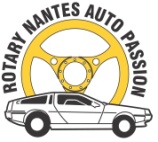 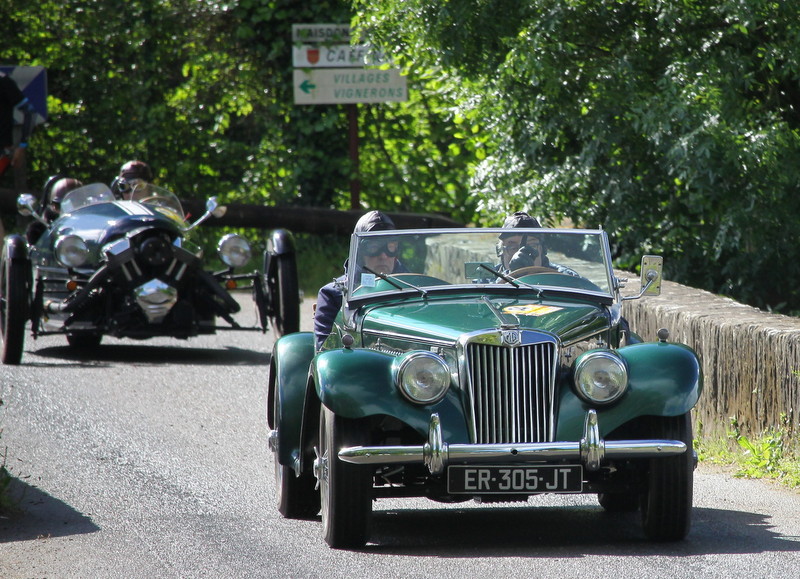                                                                                                                                               Une journée de plaisir et de découverte sur les plus belles       routes du vignoble Nantais et des coteaux de LoireORGANISATION : Rotary Nantes Auto Passion Partenaires : Porsche Club Bretagne Pays de Loire                          Centre Porsche Nantes et RennesRèglement14ème RALLYE DE NANTES-ANCENIS Touristique 1 – VOITURES ADMISSIBLES    - RALLYE : Sont admissibles les voitures conformes à la législation routière, à jour de toutes vérifications administratives2 – EQUIPAGES ADMISSIBLESTout équipage doit être composé du pilote et d’un équipier, comme spécifié sur le formulaire d’engagement. Le pilote doit être en possession d’un permis de conduire. Pour être autorisé à conduire pendant l’épreuve l’équipier doit  être titulaire du permis de conduire. L’âge minimum d’équipier est de 10 ans.3 – ORDRE DES DEPARTSLes départs se feront de minute en minute et dans l’ordre croissant des numéros. Les numéros seront attribués par l’organisation.4 – PROGRAMMESamedi 16 mai 2020  :   De 14 à 17H30 vérifications administratives au CENTRE PORSCHE                                « SPORT – AUTO « à ST HERBLAIN. Pot de bienvenue – remise des plaques de rallye . ( Possibilité de le faire le dimanche à CARQUEFOU ENTRE 7H30 et 8H30)Dimanche 17 mai 2020 : CARQUEFOU Place ST PIERRE                                07H30      Contrôle administratif, remise des plaques de rallye		09H00	   Départ du Rallye NANTES-ANCENIS		13H30       Déjeuner au ST LAURENT à PETIT MARS                                14H30       Présentation des voitures du Rallye		16H  	    FIN du 14ème Rallye Touristique de Nantes-Ancenis5 – CONTROLES HORAIRE et DE PASSAGE, CONTROLES VISUELS et PHOTOSContrôles de Passage : Chaque contrôle de passage manquant sera pénalisé  que ce contrôle soit par commissaire, pince, ou lettre. Idem pour un contrôle passé à l’enversContrôles Horaire :  l’ heure idéale de passage à différents points (tenu secret)  sera portée sur votre carnet de route Photos : Vous trouverez dans le road-book ( dans le désordre ) des photos ( Château, Clocher, Statut ect….) vous devrez les remettre dans l’ordre sur votre carnet de bord.Pénalité  pour chaque photo manquante ou inscrite dans une mauvaise case.Contrôles visuels : vous trouverez sur l’intégralité du parcours des contrôles visuels( nom de village, de rue, etc…). Vous devez les noter sur votre carnet de bord dans les cases prévues et dans l’ordre ou vous les avez relevés. Pénalité par contrôle visuel manquant.6– CONTROLES DE VITESSSE :  Des contrôles de vitesse pourront être organisés tout au long du parcours, principalement dans les traversées d’agglomérations. Ces contrôles pourront être effectués aussi bien par l’organisateur, que par la police ou la gendarmerie.Toute infraction entrainerait une exclusion immédiate du rallye7–ROAD-BOOKUn road book sera remis à chaque équipage participant au moment du départ le dimanche 8- CLASSEMENT : Le classement sera fait par addition des pénalités,  ( Photos dans l’ordre, contrôles visuels, contrôles de passage) En cas d’égalité, le classement tiendra compte de l’âge de la voiture.9 - CHALLENGE PORSCHE :La 1ère Porsche classée se verra remettre un Trophée.10 – DROITS D’ENGAGEMENT Le montant des droits est de 100€ pour un équipage de 2 personnes, auquel il ya lieu d’ajouter votre don au profit de l’association « WINICOTT «  ( minimum recommandé 80€ ) Un reçu vous sera adressé ultérieurement.Les droits d’engagement comprennent :-  Les plaques et numéros du Rallye de NANTES-ANCENIS		-  Le repas des 2 personnes de l’équipe du dimanche midi-  Les cadeaux lors de la remise des Prix-  La prime d’assurance couvrant les risques prévus aux articles R-331-30 et A-331-32 du code du sportAucune inscription ne pourra être retenue sans un chèque d’acompte de 80€Pour des questions d’intendance, il est impératif de nous envoyer votre bulletin d’engagement au plus tard pour le 25 avril 2020Pour cette 14ème édition nous limiterons le nombre d’équipage à 60.Pour tous renseignements : www/ rnap.fr       Claude GASNIER                                             CENTRE PORSCHE NANTES         06 20 55 10 51        Claude.gasnier36@orange .fr                		     Eric BLAIS                         			                                     eric.blais@porsche-nantes.fr        Dominique RIVRON                                                       02 40 94 80 50        06 86 07 35 50                                                                06 24 47 86 23        rnap.dominique.rivron@orange.fr                     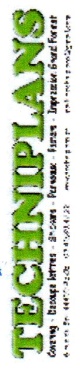 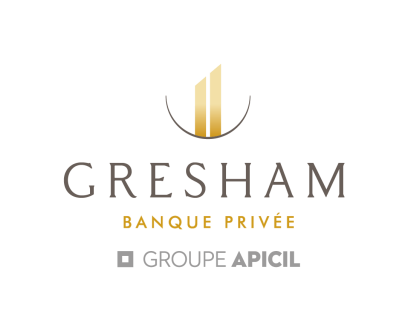 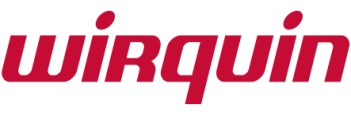 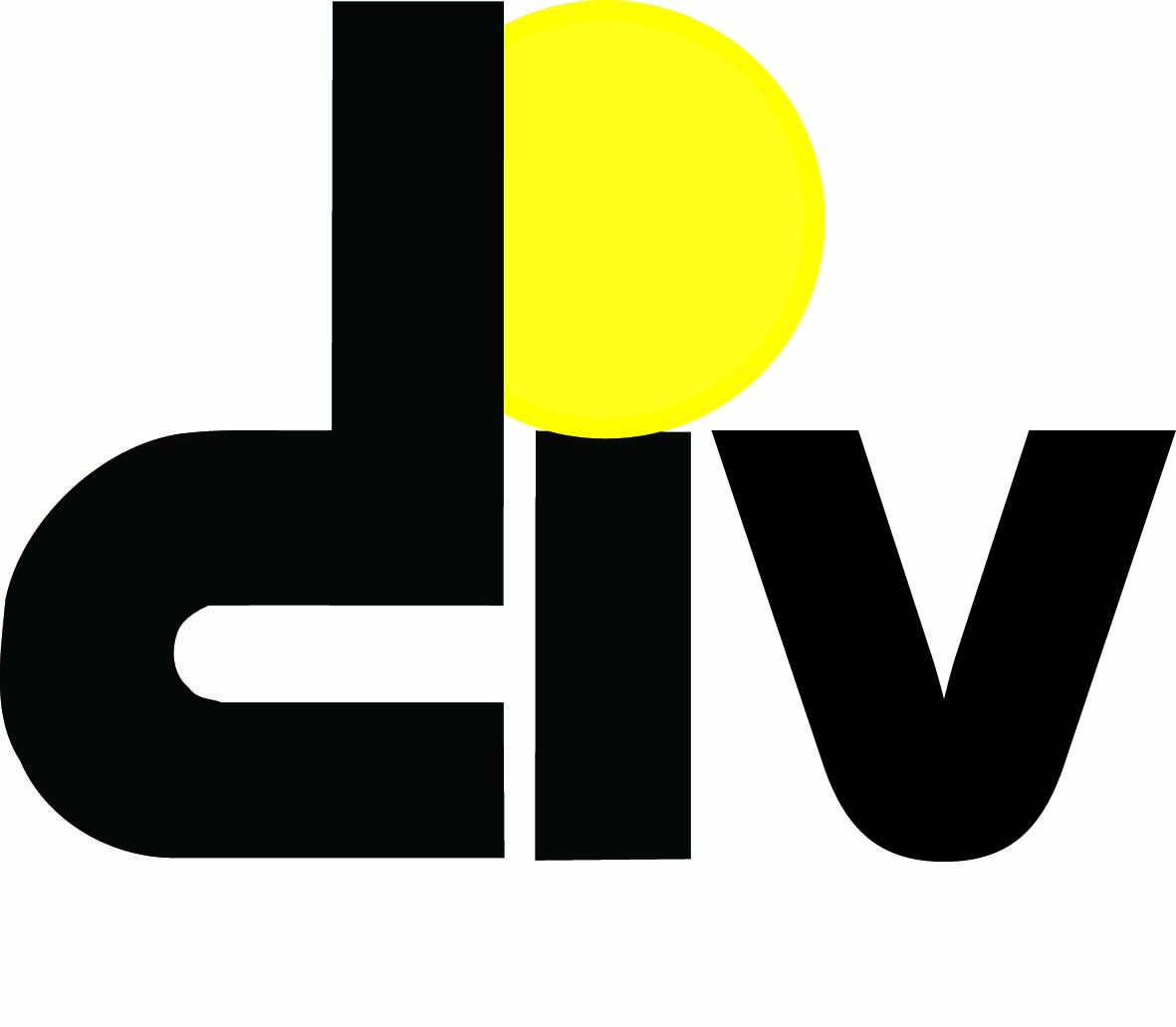 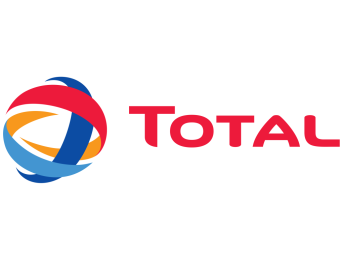 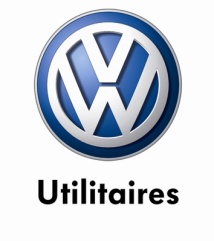 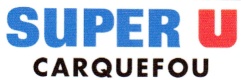 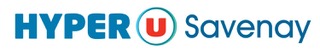 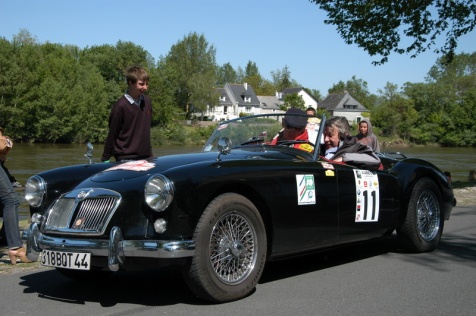 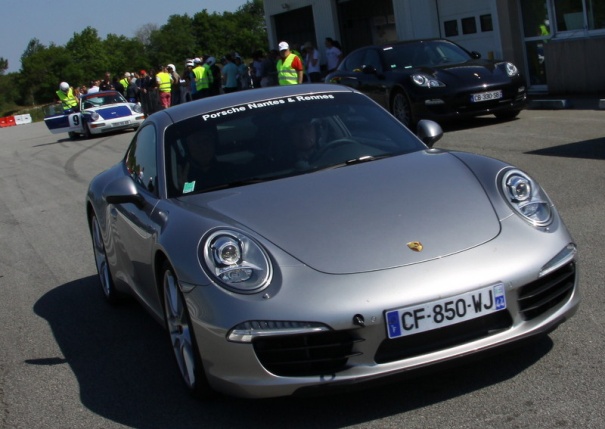 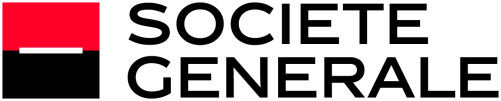 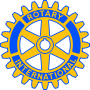 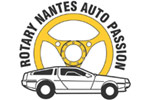 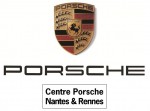 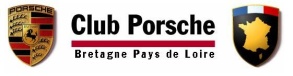 